                                  FUSION RECREATIONAL SOCCER SPRING 2017 
 

                                            U 4 Coed 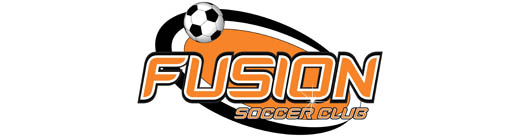 SPARROWSCARDINALSEAGLESHAWKSDATETIME  TeamTeamLOCATIONSAT MARCH 25  8:30 AM  HAWKS  SPARROWS  DICKINSON FIELD 1  SAT MARCH 25  9:45 AM  CARDINALS  EAGLES  DICKINSON FIELD 1  SAT APRIL 1  9:45 AM  EAGLES  HAWKS  DICKINSON FIELD 1  SAT APRIL 1 11:00 AM  SPARROWS  CARDINALS  DICKINSON FIELD 1  SAT APRIL 8  8:30 AM  CARDINALS  HAWKS  DICKINSON FIELD 1  SAT APRIL 8 11:00 AM  EAGLES  SPARROWS  DICKINSON FIELD 1  SAT APRIL 15 OFFSAT APRIL 22  9:45 AM  SPARROWS  CARDINALS  DICKINSON FIELD 1  SAT APRIL 22  11:00 AM  HAWKS  EAGLES  DICKINSON FIELD 1  SAT APRIL 29  8:30 AM  EAGLES  HAWKS  DICKINSON FIELD 1  SAT APRIL 29  11:00 AM  CARDINALS  SPARROWS  DICKINSON FIELD 1  SAT MAY 6  8:30 AM  HAWKS  CARDINALS  DICKINSON FIELD 1  SAT MAY 6  11:00 AM  EAGLES  SPARROWS  DICKINSON FIELD 1  SAT MAY 13  9:45 AM  SPARROWS  HAWKS  DICKINSON FIELD 1  SAT MAY 13  11:00 AM  EAGLES  CARDINALS  DICKINSON FIELD 1  SAT MAY 20  8:30 AM  CARDINALS  HAWKS  DICKINSON FIELD 1  SAT MAY 20 9:45 AM  EAGLES  SPARROWS  DICKINSON FIELD 1  